Oppgave 1 (V2019 del2, 7 poeng)Punktene  og  ligger på en kuleflate K slik at PQ er en diameter til kuleflaten.Vis at kuleflaten K er gitt ved likningenPlanet  er gitt vedBestem eksakt den minste avstanden mellom kuleflaten K og planet .Et plan  er gitt ved likningen Vis at avstanden mellom sentrum i kuleflaten K og planet  er gitt vedBestem eksakte verdier for t slik at planet  tangerer kuleflaten K.Oppgave 2 (V2019 del1, 8 poeng)Vi har gitt punktene  , og .Vis at punktene ligger i planet gitt vedEn linje står normalt på  og går gjennom .Bestem en parameterframstilling for .En kuleflate tangerer  i .Forklar at kuleflaten er gitt ved likningen,  for en.Punktet P (4, 1, 1) ligger på kuleflaten.Bestem sentrum til kuleflaten.Oppgave 3 (V2018 del2, 6 poeng)En kuleflate er gitt ved a) Vis at sentrum i kulen er . Bestem radien til kuleflaten. Et plan er gitt vedb) Bestem avstanden fra kulens sentrum S til planet. Skjæringen mellom kuleflaten og planet er en sirkel. c) Bestem arealet av sirkelen. Oppgave 4 (V2018 del2, 6 poeng)Gitt punktene   og    der .Bestem arealet av trekanten ABC for . Bruk CAS til å bestemme t slik at arealet til trekanten ABC blir lik 6.Bestem t slik at volumet av pyramiden ABCD blir størst mulig. Oppgave 5 (H2018 del2, 7 poeng)Sentrum i en kuleflate  med radius 2 beveger seg langs en rett linje. Ved tidspunktet t vil sentrum i  ha koordinatene  Bestem en likning for  uttrykt ved t. Ved hvilke tidspunkt vil  tangere yz-planet?En annen kuleflate  med radius r er gitt ved likningen Ved hvilke tidspunkt vil de to kuleflatene  og  tangere hverandre dersom ?Bestem eksakt den minste verdien til r som gjør at de to kulene tangerer hverandre. Oppgave 6 (H2018 del1, 7 poeng)Gitt punktene ,) og Bestem  og . Vis at A, B og C ligger i planet gitt vedGitt punktet  , der  er et reelt tall.Bestem volumet av tetraederet  uttrykt ved s.Bestem det minste volumet tetraederet kan ha.Oppgave 7 (V2017 del2, 4 poeng)Vi har gitt punktene ,  og  der .Bruk CAS til å vise at arealet av  kan uttrykkes somBestem det minste arealet som  kan ha.Oppgave 8 (V2017 del1, 6 poeng)En kule har sentrum i . Punktet ligger på kuleflaten.Bestem en likning for kuleflaten.Et plan  tangerer kuleflaten i punktet P. Vis at  er en likning for planet .En annen kule har sentrum i Planet  tangerer også denne kuleflaten. Bestem likningen til den nye kuleflaten.Oppgave 9 (V2015 del2, 6 poeng)Ei linje  går gjennom punktene  og . Bestem ei parameterframstilling for linja .Ei kuleflate K har sentrum i origo og radius 5. Bestem skjæringspunkta mellom linja  og kuleflata K. Et plan  er gitt ved: Det er to plan som er parallelle med  og som samtidig tangerer kuleflate K. Bestem likningen for hvert av disse planene. Oppgave 10 (H2017 del2, 8 poeng)Funksjonen f er gitt vedBruk graftegner til å tegne grafen til f.Tegn også inn linjen gitt ved g(x) = f(x) i samme koordinatsystem i grafen til f.Bruk CAS til å bestemme arealet av sirkelsegmentet avgrenset av grafene til f og g.Vi dreier dette sirkelsegmentet 360 om x-aksen.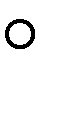 Bruk CAS til å bestemme volumet av omdreiningslegemet vi da får.Funksjonen F er gitt vedLinja gitt av  skjer til F i punktene  og Området mellom grafene til F og G er et sirkelsegment. Vi roterer dette sirkelsegmentet 360  om x-aksen.Vis ved hjelp av CAS at volumet av omdreiningslegemet vi da får, er uavhengig av r.Oppgave 11 (H2017 del1, 8 poeng)Gitt punktene  ,  og .Bestem ,  og .Vis at punktene A, B og C ligger i planet  gitt ved likningen En linje  står normalt på planet  og går gjennom punktet Bestem en parameterframstilling for linjen . Bestem skjæringspunktet mellom linjen  og planet .Bestem volumet av pyramiden ABCT.